Unit 3 Lesson 18: Un montón de fracciones para sumarWU Muchos números (Warm up)Student Task StatementEncuentra mentalmente el valor de cada expresión.1 Apilemos centavos y pesosStudent Task StatementDiego y Lin tienen, cada uno, una pequeña colección de monedas mexicanas.La tabla muestra el grosor de distintas monedas, en centímetros (cm), y muestra cuántas monedas de cada tipo tiene cada uno.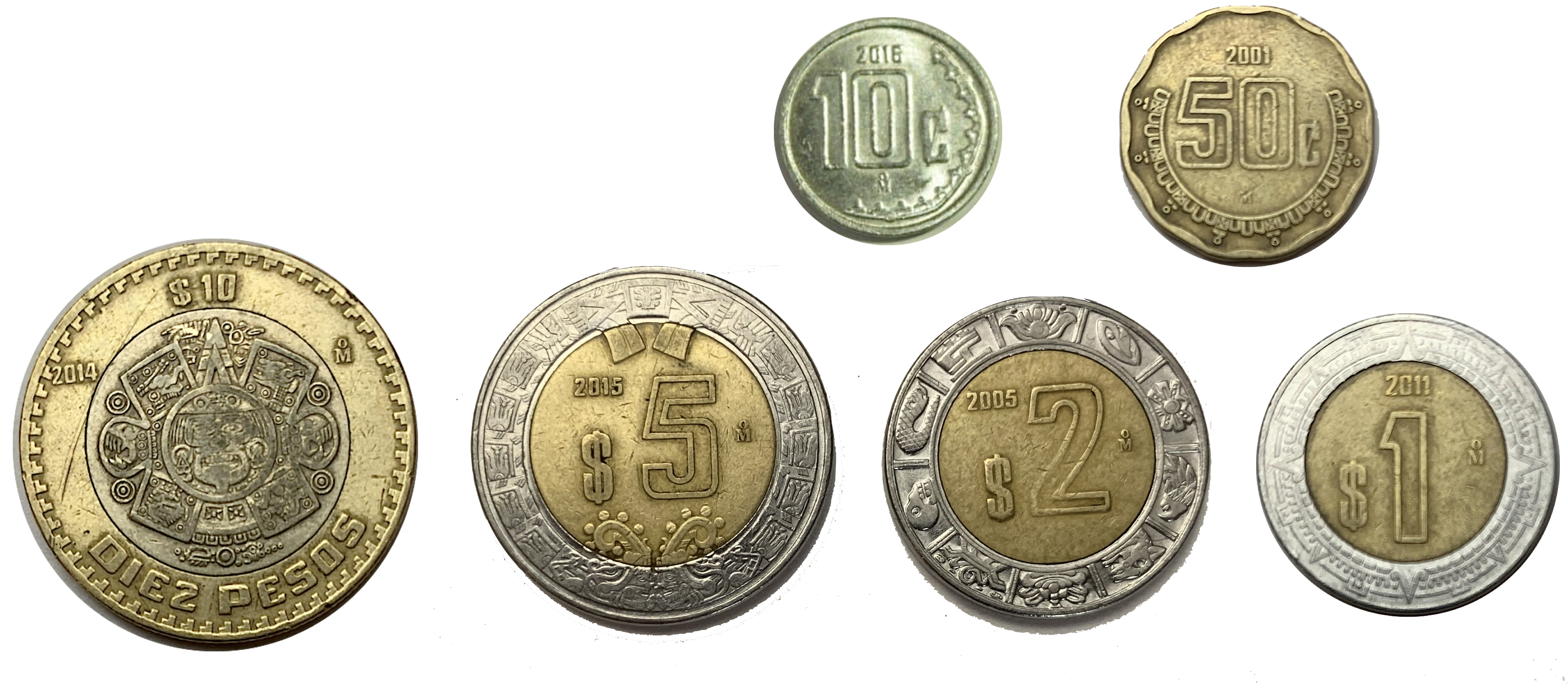 Si Diego y Lin apilaran, cada uno, todas sus monedas de centavos, ¿quién tendría la pila más alta? Muestra tu razonamiento.Si cada uno apilara todas sus monedas de pesos, ¿quién tendría la pila más alta? Muestra tu razonamiento.Si cada uno apilara todas sus monedas, ¿quién tendría la pila más alta? Muestra tu razonamiento.Si juntan sus monedas para armar una sola pila, ¿esta tendría más de 2 centímetros de alto? Muestra tu razonamiento.2 Más de dos fraccionesStudent Task StatementEncuentra el valor de al menos 3 de estas expresiones. Muestra tu razonamiento.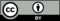 © CC BY 2021 Illustrative Mathematics®valor de la monedagrosor en cm   Diego        Lin     1 centavo3110 centavos011 peso012 pesos015 pesos1120 pesos21